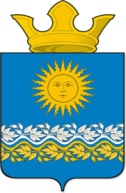 Администрация Сладковского сельского поселения Слободо –Туринского муниципального района Свердловской областиПОСТАНОВЛЕНИЕс.СладковскоеОб утверждении нормативных затрат на оказание муниципальных услуг муниципальным бюджетным учреждением культуры«Сладковский культурно-досуговый центр» Сладковского сельского поселения и нормативных затрат на содержание их имуществана 2021 год и плановый период 2022 и 2023 годовВ соответствии с Федеральным законом от 06.10.2003 №131-ФЗ «Об общих принципах организации органов местного самоуправления в Российской Федерации, Постановлением Администрации Сладковского сельского поселения от 19.12.2016 № 294 «Об утверждении Порядка определения нормативных затрат на оказание (выполнение) муниципальных услуг (работ) и нормативных затрат на содержание  имущества муниципальным бюджетным учреждением культуры «Сладковский культурно-досуговый центр» Сладковского сельского поселения, руководствуясь Уставом Сладковского сельского поселения, Администрация Сладковского сельского поселенияПОСТАНОВЛЯЕТ:1. Утвердить нормативные затраты на оказание муниципальных услуг муниципальным бюджетным учреждением культуры «Сладковский культурно-досуговый центр» Сладковского сельского поселения и нормативных затрат на содержание их имущества на 2021 год и плановый период 2022 и 2023 годов (прилагается).2. Разместить настоящее Постановление на официальном сайте Сладковского сельского поселения в информационно - телекоммуникационной сети «Интернет».3. Контроль исполнения настоящего Постановления возложить на заместителя главы Администрации Сладковского сельского поселения Незаконнорожденных А.Н.Глава  Сладковского сельского поселения                                               Л.П. Фефелова                                                                                                                                                                 УТВЕРЖДЕН                                                                                                                                                                 Постановлением Администрации Сладковского                                                                                                                                                                                  сельского поселения от 00.00.2021 г  № 0000Расчет объема нормативных затрат на оказание муниципальных услуг (работ) и нормативных затрат на содержание их имущества МБУК «Сладковский КДЦ»   на 2021 год и плановый период 2022 и 2023 годов 00.00.2021 г                                                                                                     № 0000Наименование услугиЗатраты на оплату труда и начисления на выплаты по оплате труда Затраты на оплату труда и начисления на выплаты по оплате труда Затраты на расходные материалыЗатраты на расходные материалыЗатраты на коммунальные услуги Затраты на коммунальные услуги Затраты на общехозяй-ственные нуждыЗатраты на общехозяй-ственные нуждыИтого затраты на услугиОбъем услугиНорматив затрат на единицу услугиЗатратынасодерж.имуществаОбъем финансовогообеспечениямуниципальногозаданияНаименование услугитыс.руб.%тыс.руб.%тыс.руб.%тыс.руб.%тыс. руб.Ед.тыс.руб./ед.тыс.руб.тыс.руб.12345678910=2+4+6+81112=10/111314=10+131.Организация и проведение культурно-массовых мероприятий12005,581497,841992,013369,7214 865,01 40010,618267,015 132,02.Библиотечное, библиографическое и информационное обслуживание пользователей библиотек2401,680304,41052,22241,883 000,005006,003 000,0Итого очередной финансовый год  (2021)14 407,181802,252 044,211611,5317 865,01 900Х267,018 132,01. Организация и проведение культурно-массовых мероприятий12 019,280478,131 990,013552,7415 040,01 42010,592267,015 307,002. Библиотечное, библиографическое и информационное обслуживание пользователей библиотек2 403,88964,5250,02181,772 700,05205,19302 700,0Итого первый   
год планового  
периода (2022)       14 423,081542,632 040,011734,4517 740,01 940Х267,018 007,01. Организация и проведение культурно-массовых мероприятий12 019,283593,841 512,110353,9314 479,01 4509,986267,014 746,02. Библиотечное, библиографическое и информационное обслуживание пользователей библиотек2 403,88664,5350,01281,7102 800,05505,09102 800,0Итого второй   
год планового  
периода  (2023)      14 423,082658,341 562,110635,6417 279,02 000Х267,017 546,0